Mayor – Paul Colvin Jr.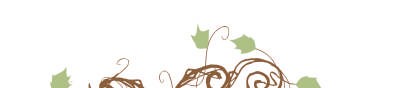 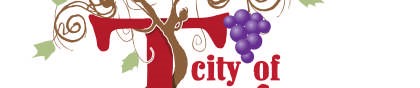 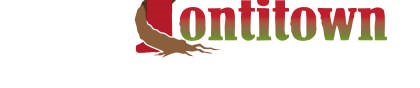 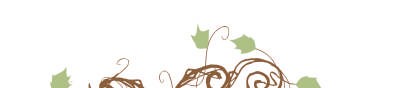 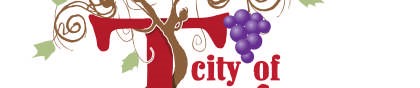 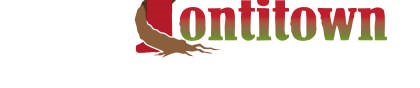 Recorder – Rhonda ArdemagniCity Attorney –Justin EichmannLaw Firm--Harrington-MillerCity Engineer - Terry Carpenter Ward 1 Position 1– Gene McCartneyWard 1 Position 2– Henry PiazzaWard 2 Position 1—Arthur PenzoWard 2 Position 2—Larry ArdemagniWard 3 Position 1—Don DoudnaWard 3 Position 2—Tommy GranataCommittee of The Whole       January 17, 2017    AgendaThe Tontitown City Council Committee of the Whole Meeting is scheduled for Tuesday, January 17, 2017 at 7:00 p.m. at the Tontitown City Hall, located at 235 East Henri de Tonti Blvd, Tontitown, Arkansas.Meeting Call to OrderRoll CallPledge of AllegianceApproval of AgendaVote on New COW Forman--GranataApproval of Previous Month’s Minutes Monthly FinancialsComments from CitizensDepartment ReportsPolice Department –  Chief McCormick  Public Works Department – James Clark Planning Department – Dr. Darrell WattsTontitown Museum Board –  Beverly Cortiana or Heather Peachee-RanalliOld Business: NONENew Business:Discuss New Tractor Purchase—GranataDiscuss Museum Finances—ColvinDiscuss Museum Storage--PiazzaComments from Alderman Comments from MayorComments from Attorney Adjournment1|Page